2022 Global Talents Matching Program Application Form (For students)■ General Information ■ Linguistic ability※Additional entry available■ OA ability * mark as: Great, Average, Below Average level※Additional entry available■ Portfolio  * You can mention any relevant portfolio or projects■ Whether to communicate in Korean at work■ working hours■ Describe Yourself (Motivation, Strength, Experiences, etc...) Do not exceed the below space.I conﬁrm that the statement above is true.Name of Applicant :         (sign)College of Applicant :   Director of Incheon Technopark[첨부] 개인정보 제공 및 활용 동의서개인정보 제공 및 활용 동의서1. 개인정보 수집 및 이용 동의2. 고유식별정보 수집 동의3. 개인정보의 제3자 제공 동의 : 해당없음2022.  8.  . 동의자 확인 :                  (서명)재단법인 인천테크노파크원장 귀하NameNationalityGenderGenderAgeGradeGradeCollegeMajorMajorCell PhoneE-MailE-MailAddressPeriod of residence abroad(required for 3 years or more for domestic students, period can be combined)* Required to attach proof of immigrationPeriod of residence abroad(required for 3 years or more for domestic students, period can be combined)* Required to attach proof of immigrationPeriod of residence abroad(required for 3 years or more for domestic students, period can be combined)* Required to attach proof of immigrationTOPIK(Test of Proficiency in Korean)(for foreign student)TOPIK(Test of Proficiency in Korean)(for foreign student)TOPIK(Test of Proficiency in Korean)(for foreign student)Mark asGreat :  Very proficient (with a high level of conversational and document writing skills)Average : Basic work possible (work-related consultations and phone calls are possible,   limited reading of documents)Below Average Level : Limited availability (simple conversation and reading comprehension)Great :  Very proficient (with a high level of conversational and document writing skills)Average : Basic work possible (work-related consultations and phone calls are possible,   limited reading of documents)Below Average Level : Limited availability (simple conversation and reading comprehension)Great :  Very proficient (with a high level of conversational and document writing skills)Average : Basic work possible (work-related consultations and phone calls are possible,   limited reading of documents)Below Average Level : Limited availability (simple conversation and reading comprehension)Great :  Very proficient (with a high level of conversational and document writing skills)Average : Basic work possible (work-related consultations and phone calls are possible,   limited reading of documents)Below Average Level : Limited availability (simple conversation and reading comprehension)LanguageTalkingReadingListeningWritingSoftware/ ToolLevelSoftware/ ToolLevelName of ProjectDescription- Your role and performance, related links (URLs, etc.)LanguageConversationCreating a documentKoreanPossible / ImpossiblePossible / Impossibleworkable typeWorking days (if part-time)Working hours (if part-time)full time / part timeMon. , Wed. , Fri. 9:00 ~ 15:00수집․이용 목적지원사업 신청 및 제출서류에 따른 개인정보 수집수집하는 개인정보 항목이름 주민등록번호 소속 및 학과 주소 전화번호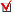 휴대전화 번호 e-mail 주소 등보유․이용 기간□1년 3년 □5년 □10년 □30년 □준영구 □영구 보유․이용 근거개인정보보호지침(2016. 12. 29 제정) 제6조(개인정보의 수집)개인정보 수집 동의 거부의 권리개인정보 제공 및 활용 동의를 거부할 수 있으나,  미동의시 제출자료에 대해 미 인정될 수 있음개인정보의 수집 및 이용목적에 동의하십니까?(해당란에 √표시) □ 동의함 □ 동의하지 않음개인정보의 수집 및 이용목적에 동의하십니까?(해당란에 √표시) □ 동의함 □ 동의하지 않음수집․이용 목적용역사업 제안서 입찰 관련 제출서류에 따른 개인정보 수집수집하는 민감정보 항목주민등록번호 □ 여권번호 □ 운전면허번호 □ 외국인등록번호보유․이용 기간□1년 3년 □5년 □10년 □30년 □준영구 □영구보유․이용 근거개인정보보호지침(2016. 12. 29 제정) 제12조(고유식별정보 처리에 대한 동의)개인정보 수집 동의 거부의 권리개인정보 제공 및 활용 동의를 거부할 수 있으나,  미동의시 제출자료에 대해 미 인정될 수 있음개인정보의 수집 및 이용목적에 동의하십니까?(해당란에 √표시) □ 동의함 □ 동의하지 않음개인정보의 수집 및 이용목적에 동의하십니까?(해당란에 √표시) □ 동의함 □ 동의하지 않음